SAFATH 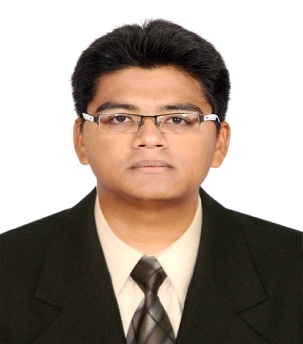 SAFATH.322880@2freemail.com B.E, Civil Engineering    	   CAREER OBJECTIVEAs a competent and dependable Civil engineer, I am looking for an opportunity in a reputed organization which will help me deliver my best and upgrade my skills in engineering and meet the demands of the organization. WORK EXPERIENCE:-Hi-Tech Research Foundation: -                                                                              Oct’16 – May’17In this project I have carried about the construction of residential building with G+ 2 storied floors.In this project I have carried out with SRPC (Sulphate Resistant Portland Cement) for to avoid corrosion of brick motors to the outer wall production for the building.Instead of using country bricks and hollow blocks, I have introduced AAC (Auto Clave Aerated Brick).SSBM Reality & Hospitality: -						              Jan’16 – Sep’16 	This project comprises of construction of hostel with five floor with stilt. Each floor comprises of 55 numbers of room with air-conditioned, television & Wi-Fi facility. Floor includes two kitchens, two electrical room and a house keeping room. Terrace floor is occupied by Solar plant with heat pump, RO plant, Polycorbon sheet as a transparent layer over the court-yard along with the hydraulic gym with Puff panel.In this project I got the experience in construction of Residential building of hostel with five floor with stiltHad experience in the structural design, preparing BOQ, Estimation, Truss structure with erection of Puff Panel & Polycarbon Sheet. Had experience in installation of lift, interior design, false ceiling with cornice work, painting.      Puducherry Power Corporation Ltd (PPCL): -					  Dec’14 – Nov’15Puducherry Power Corporation Ltd. was established 32.5 MW Combined Cycle Power Plant at T.R.Pattinam, Karaikal. The plant was commissioned in August 1999 at a cost of 130 crores. In this organization, the undersigned as Graduate apprentice looking after all the Civil Maintenance works and other works are  as follows,Repair & Maintenance work in the cooling tower , Cooling water pump house  & Pedestal of Chimney with the help known of chemical Treatment compound like FOSROC, CERA, PIDILITE, etc., for strengthening of columns & Beams.Construction of Oil shed at PPCL campus.Painting work in the pipe rack structures, Chimney, By-pass Chimney & HRSG. Arresting the leakages in the roof surface, ceiling, wall, overhead tank, sump with the help of water proofing material.Erection of steel structure work.   Preparation of Estimates, calling of Tenders, Execution and Completion of Civil works. Himalayan & co Builders:								   May’14 – Nov’14In this project I have carried about the construction of residential building with G+ 2 apartments.Epoxy flooring work has been carried out for the fire exit staircase.Fiber membrane with chemical treatment work carried out over the terrace to avoid leakage.BASIC ACADEMIC CREDENTIALS: .MODELLING SOFTWARES:  Auto CAD  Rivet Architecture   Staad pro V8i  ANSYS Work Bench (Civil)COMPUTER PROFICIENCY:  Microsoft Office   Microsoft Outlook  Internet  Browsing STRENGTH & SKILLSInterpersonal skillsOptimisticCommunication skillsSelf-confidentAbility to rapidly build relationship and set up trust.Confident and Determined Ability to cope up with different situations.PERSONAL DETAILS:Date of Birth    		:-  	23rd July 1992                          Language Known	:-  	English(RWS),Tamil(RWS),Hindi(RWS),Malayalam(S).                                                        Marital Status 		:-   	SingleNationality/Religion	:-   	Indian /  MuslimDriving license 		:-	IndiaDECLARATION:- I hereby declare that the above furnished information are true and correct to the best of my knowledge and belief.											Your’s sincerelyPlace: 	                           				Date:		QUALIFICATIONBOARD/UNIVERSITYYEARPERCENTAGESSLCMatriculation2007-200876.4%HSCState board2008-201075.4%B.E  (Civil Engineering)Anna University2010-20147.36(CGPA)